To     Ali, a to   Adama.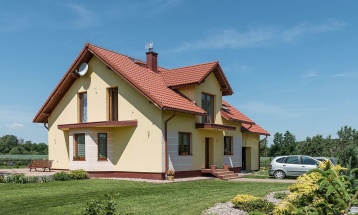 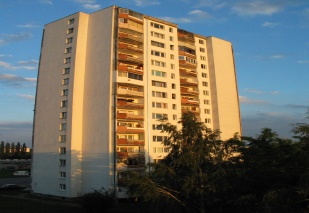 Dom ptaka to .	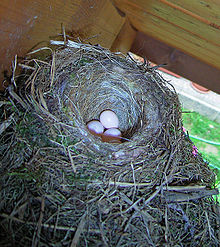 Dom     to las.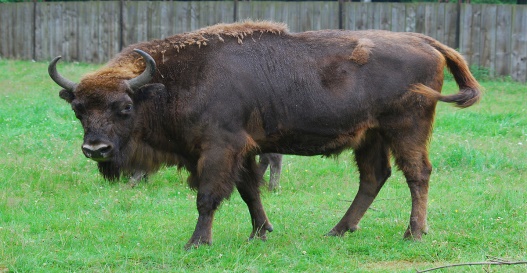 My lubimy    .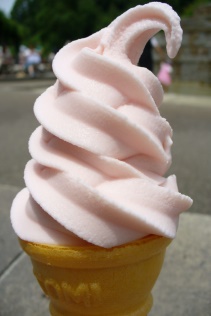 